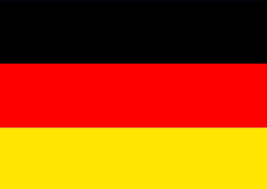 Schreib Sätze, die Wörter in der Wortbank können dir helfen.PASSKONTROLLE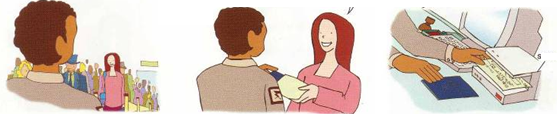 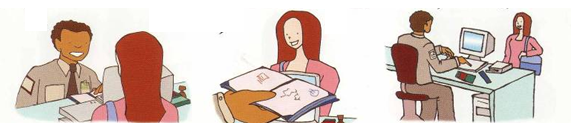 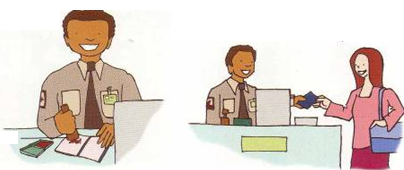 Du kommst zur Passkontrolle in Österreich. Schreib einen Dialog oder spiel ihn mit deinem Partner.Ordne das GesprächAm Fenster, bitte. (  )Moment, wo habe ich denn das Ticket ? Ach, hier. Bitte sehr.(  )Ja, sicher. Wo möchten Sie sitzen ? (  )Guten Morgen. Ihr Ticket und den Pass, bitte. (  )Ja, den Koffer hier. Geht diese Tasche noch als Handgepäck ? (  )Danke. Möchten Sie Gepäck aufgeben?Am Fenster…Ja, das geht noch. Hier, Ihre Bordkarte. Der Ausgang ist G 22. (  )Verbinde die Reihen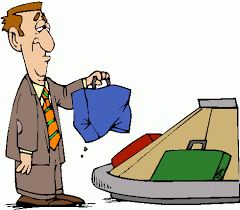 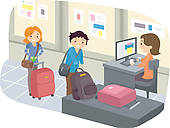 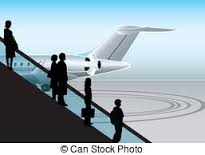 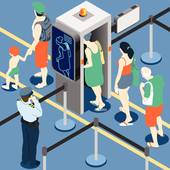 Die Leute ........................................................Amin ..........................................................................Wir ...............................................................................Alle Leute ...............................................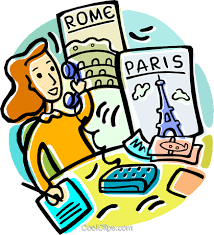 Ich.......................................................Ali...............................................................Wir......................................................................Der Polizist..................................................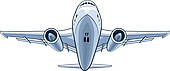 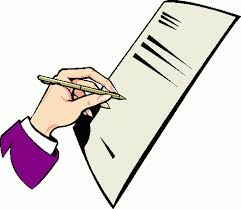 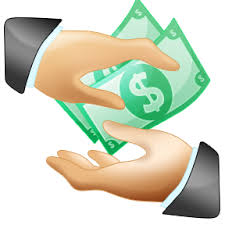 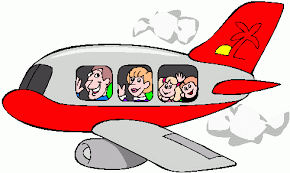 Das Flugzeug.............................Du........................................................................I ch ................................................Sie alle ............................................................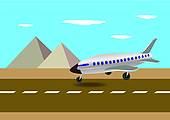 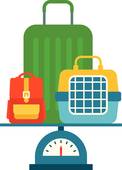 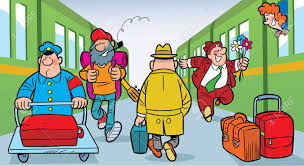 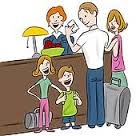 Das Flugzeug ........................................................Du .........................................................................Viele Leute.......................................................Mia ...............................................................ein Formular ausfüllen – am Flughafen einchecken – Geld wechseln – eine Reise buchen den Pass prüfen – abfliegen – den Koffer packen  - das Gepäck beanspruchen  den Koffer wiegen – mit dem Empfangchef  sprechen – ein Flugticket  kaufen – einsteigen  einen Zug nehmen –  reisen – landen – durch die Sicherheitskontrolle gehen1.Wohin fährst du?a. Mit dem Flugzeug2.Wo ist der Check-in Schalter?b.  Um zehn.3.Was machst du?c.Nach Paris4. Wie reist du?d. Nein, am Campingplatz.5.Wann reist du?e.In der Halle rechts.6. Um wie viel Uhr fährt der Zug ab?f. Ich packe meine Koffer .7. Bleibst du in einem Hotel?g. Meine Schwester8. Wer reist mit dir?h. Im Juli.